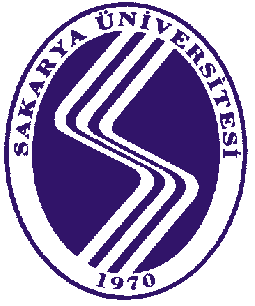                         SAKARYA ÜNİVERSİTESİ                    İKTİSADİ VE İDARİ BİLİMLER FAKÜLTESİ       FİNANSAL EKONOMETRİ BÖLÜM BAŞKANLIĞINA        Mazeretim nedeni ile zamanında derse yazılma yapamadım.        2016/2017  Öğretim Yılı  BAHAR Yarıyılında aşağıda işaretlediğim dersleri almak istiyorum.         ...../...../2017T.C. Kimlik No	: …………………………………………………………………………………………………  Adı ve Soyadı	: …………………………………………………………………………………………………Fakülte No	: …………………………………………………………………………………………………		Adres		: …………………………………………………………………………..              Telefon	: ………………………………………………………………………….. 					    										                          Saygılarımla											                     İMZANot: AÇIK ADRESİ ve kendisine ulaşılabilecek TELEFON numarası olmayan, İMZASIZ  teslim edilen, Üzerinde silinti kazıntı ve karalama yapılmış formlar işleme konmayacaktır.		Yazılan toplam AKTS  (*): ……………………..(*) Toplam AKTS 40’ı aşamaz.Danışman Öğretim Elemanı					Bölüm BaşkanıAdı ve Soyadı :							Adı ve Soyadı : İmza	          :							İmza               :00												72.01.FR.02KODII. YARIYILAKTSSEÇİMKODIV. YARIYILAKTSSEÇİMFEK 102Finansal Matematik5FEK 202Ekonometri II6FEK 104Uygulamalı İstatistik5İKT 208Makro İktisat5FEK 106İktisadi Matematik6MLY 214Vergi Hukuku 5SBF 106Envanter Bilanço5ULİ 216Uluslararası İlişkiler5SBK 110 Hukuka Giriş5SBK 214Anayasa Hukuku5DIL 102İngilizce4ENF 202Temel Bilgi Teknolojisi Kullanımı4Yarıyıl AKTS Toplamı30Yarıyıl AKTS Toplamı30KODVI. YARIYILAKTSSEÇİMKODVIII. YARIYILAKTSSEÇİMFEK 302Finansal Ekonometri7FEK498BİTİRME ÖDEVİ10FEK 304Uluslararası Finans7 SAÜ(    )Üniversite Ortak Dersi (                                  )5FEK 306Portföy Yönetimi6FEK 450Mesleki Uygulama veya 3 seçimlik ders15Seçimlik (2x5)Seçimlik (3x5)FEK 352Ekonometride Bilgisayar Programlama5FEK 460Panel Veri Ekonometrisi ve Uygulamaları5FEK 360İslami Finans Modelleri5FEK 452Davranışsal Finans5FEK 454Merkez Bankası ve Para Politikaları5Yarıyıl AKTS Toplamı30Yarıyıl AKTS Toplamı30